Правила безопасности, которые должен знать и взрослый и ребёнок.В летние каникулы у детей много свободного времени. Их отправляют отдыхать в лагеря или санатории, в деревню к бабушкам и дедушкам. Дети подолгу гуляют на улице, купаются в водоёмах, ходят в лес без сопровождения взрослых. Как следствие – во время летних каникул увеличивается количество несчастных случаев и травм у детей. Важным приоритетом становится обеспечение безопасности ребёнка.Пожар – самое распространённое бедствие.В нашей стране один пожар происходит раз в две минуты. Каждый час в огне погибают два или три человека и ещё один или двое получают травмы. Большинство пожаров происходят в жилье. Никто из детей не устраивает пожар специально. Он – следствие неосторожного обращения с огнём – со спичками, свечами, зажигалками, газовой плитой, электроприборами.
Правила пожарной безопасности особенно важны в летний период.Не разрешайте детям играть с огнём, разводить костры без взрослых. Объясните опасность поджога тополиного пуха и сухой травы, расскажите, что огонь может быстро распространяться, тем более в жаркий сухой день.Дети должны знать, что опасность обрыва электрических проводов возрастает во время летних бурь. Во избежание поражения электрическим током провода нельзя трогать руками и приближаться к ним, особенно если вокруг мокро. О случаях обрыва нужно немедленно сообщить взрослым и вызвать ремонтную службу.Расскажите детям, что загоревшуюся от пламени плиты занавеску можно быстро сорвать и затоптать, предварительно выключив газ, загоревшееся от электронагревателя кресло – залить водой или сбить пламя мокрым полотенцем, а горящий в ведре мусор проще залить водой.При появлении запаха горящей изоляции нужно немедленно выключить свет и все электроприборы, обесточить дом, квартиру и сообщить об этом взрослым.Горящие электроприборы нельзя заливать водой – лучше забросать их землёй из цветочных горшков, или накрыть плотным покрывалом.Если вспыхнуло масло на сковороде – нужно быстро закрыть ее крышкой. Водой горящее масло заливать нельзя, потому что горячие брызги полетят во все стороны и обожгут руки и лицо.Небольшой, только что возникший пожар часто можно потушить самостоятельно, пока из маленького он не превратился в большой. Хорошо, если в доме есть огнетушитель. Но если невозможно справиться с огнём самостоятельно, нужно вызвать пожарных по телефону «01», с мобильного «101», сообщив дежурному диспетчеру: точный адрес; фамилию; где происходит пожар (квартира, дом, двор, гараж); что горит (мебель, электроприбор); быстро и точно ответить на вопросы диспетчера, если потребуется, уточнить, запирается ли дверь в подъезд на кодовый замок, сколько этажей в доме и т. д.Покидая дом или квартиру в случае пожара, необходимо: - плотно закрыть за собой все двери; - не задерживаться в квартире или доме, собирая вещи; - по возможности выключить электроприборы и свет, отключить электричество на щитке; - предупредить соседей; - ждать приезда пожарных возле дома.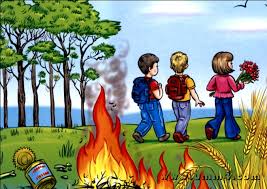 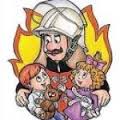 Не малую опасность для детей таит в себе отдых на воде.Не забывайте, что купание в открытом водоеме опасно и таит угрозу для жизни ребенка. Безопасность купания напрямую зависит от здравомыслия родителей, обучения ребенка плаванью и соблюдения элементарных правил дисциплины. Среди основных правил можно перечислить следующие, наиболее важные:- даже если ребенок хорошо плавает, никогда не оставляйте его в воде без присмотра. При этом тот, кто за ним наблюдает, не должен бояться воды и находиться под воздействием спиртного;- ребенку, который не умеет плавать, нырять строго запрещено;- не позволяйте ребенку шутить над окружающими с криком «Тону!» или «Помогите!», строго пресекайте такие забавы;- какими бы доверительными ни были Ваши отношения с ребенком, приучите его к правилу, что любой поход к водоему для купания должен происходить только с Вашего позволения;- если у Вас возникли даже малейшие сомнения в безопасности какого-либо мероприятия с участием детей на воде, то лучше от него отказаться.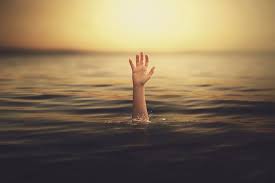 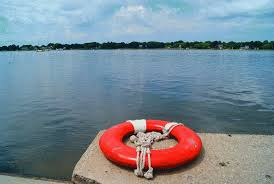 Уважаемые родители! Дети во всем копируют взрослых, помните об этом. Детская безопасность начинается с нас, нашего здравомыслия, положительного примера, способности предвидеть поступки ребёнка. Давайте будем неукоснительно соблюдать правила безопасности, показывая пример детям, тем самым обучая их.Отделение надзорной деятельности и профилактической работыОтрадненского района